Английский язык в разных странах мира отличается произношением, интонацией, подбором слов и выражений, грамматическими правилами.Рассмотрим лексические различия  Британского и Американского английского. 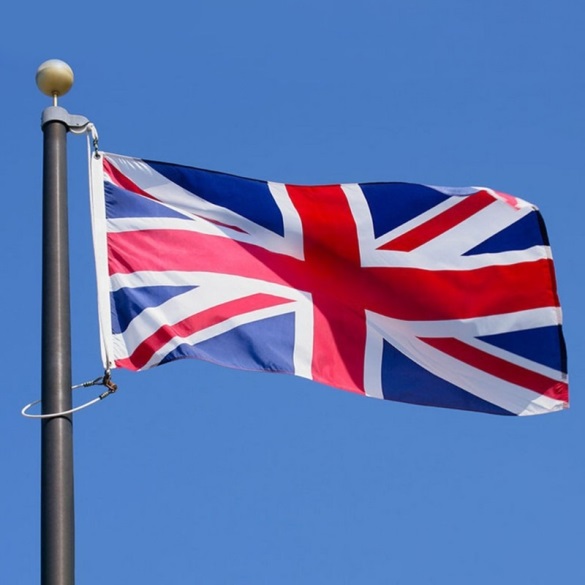 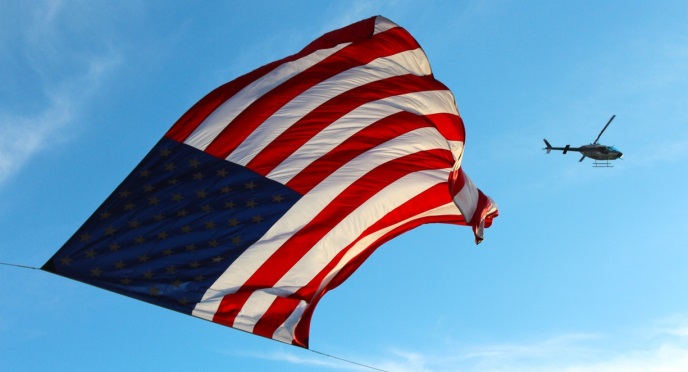                           film                     1                     movie                           lift                      2                    elevator                       autumn                  3                      fall                       trousers                 4                    pants                           flat                       5                  apartment                         rubber                   6                      eraser                           telly                     7                 TV (television)                         sweets                   8                     candy                           football                  9                     soccer    a               4b            c                 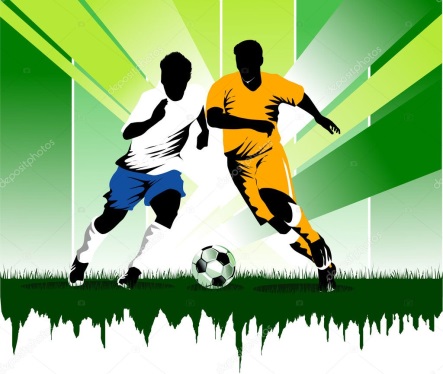 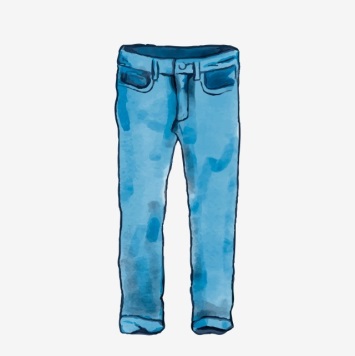 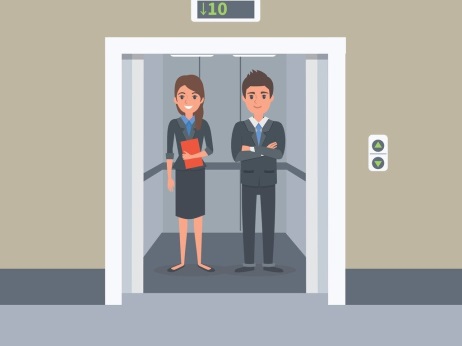    d        e                  f 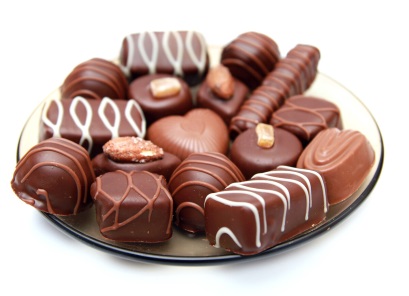 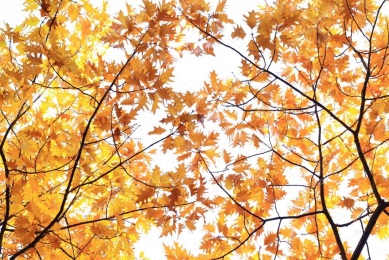 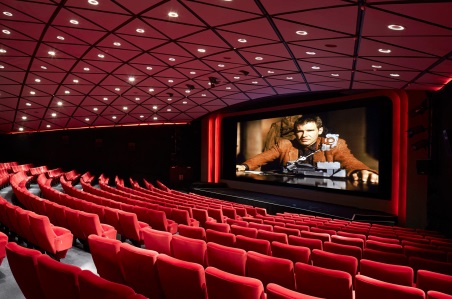            g                h                     i 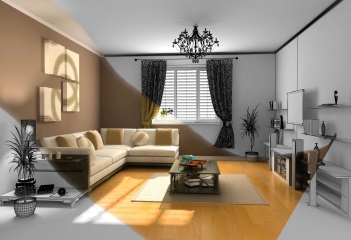 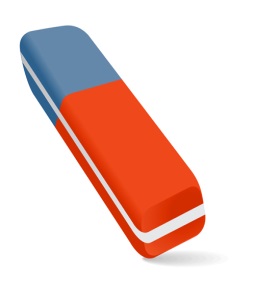 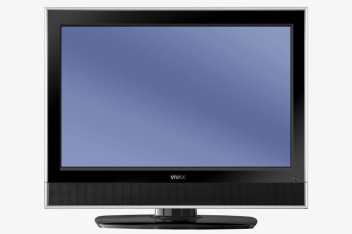 Задание: подбери слова к картинкам